Ondergetekende verklaart dat dit formulier naar waarheid is ingevuld: -Einde deel 2-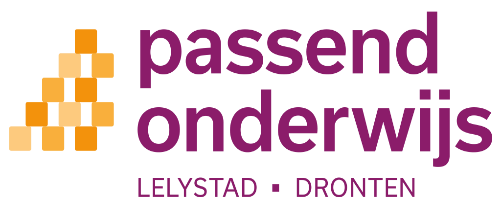 Aanvraag dyslexiezorgLeesdossier/schoolvragenlijstOm te bepalen of een kind in aanmerking komt voor de door de gemeente betaalde dyslexiezorg hebben we specifieke informatie nodig. Door het invullen van dit formulier verstrekt u (school en ouders) ons de benodigde informatie. Dit is deel 2: schoolvragenlijst.Vragenlijst in te vullen door de school:Vragenlijst in te vullen door de school:Naam van het kindGroep Gegevens van de schoolGegevens van de schoolGegevens van de schoolNaam / brinnr.AdresPostcode + woonplaatsTel.nr.Gemeente SchoolbestuurSchooldirecteurIB-er(Naam)(Mailadres)(Werkdagen)Begeleider POLDHandtekening schoolHandtekening directieNaam:Datum:Handtekening:Aantonen ernst De school vermoedt dat er sprake is van ernstige dyslexie, omdat*: De leerling behoort tot de 10% laagst scorenden op lezen op de drie hoofdmeetmomenten.De leerling behoort tot de 10% laagst scorenden op spelling op drie hoofdmeetmomenten én de leerling heeft hierbij ook op drie hoofd meetmomenten een D of E-score behaald op de DMT kaart 1+2+3. Dyslexie in de familie voorkomt, namelijk bij: ………*  	aankruisen wat van toepassing isWelke zaken acht u verder nog van belang? Denk bijv. aan signalering en begeleiding in de groepToelichting: Aantonen hardnekkigheid 
2.1 Door extra begeleiding op ondersteuningsniveau 3Aantonen hardnekkigheid 
2.1 Door extra begeleiding op ondersteuningsniveau 3Aantonen hardnekkigheid 
2.1 Door extra begeleiding op ondersteuningsniveau 3Aantonen hardnekkigheid 
2.1 Door extra begeleiding op ondersteuningsniveau 3Aantonen hardnekkigheid 
2.1 Door extra begeleiding op ondersteuningsniveau 3Aantonen hardnekkigheid 
2.1 Door extra begeleiding op ondersteuningsniveau 3Aantonen hardnekkigheid 
2.1 Door extra begeleiding op ondersteuningsniveau 3Welke extra begeleiding heeft de school recentelijk aan de leerling geboden op zorgniveau 3? Uit toegevoegde en recent geëvalueerde handelingsplannen blijkt dat:Er sprake is van ‘gestapelde’ zorg in twee achtereenvolgende interventieperioden van een half jaar. De zeer intensieve ondersteuning is gegeven door (of ondersteund door) een lees-/zorgspecialist.Een systematische en gestructureerde methodiek is toegepast gericht op de hiaten voor lezen als de E-scores op lezen zijn en op spelling als de E-scores op spelling zijn. De zeer intensieve ondersteuning in gegeven in een groep van maximaal 4 leerlingen.De extra ondersteuning minimaal 60 minuten per week heeft plaats gevonden buiten de klas in twee of drie sessies gedurende twee aansluitende perioden van minimaal 12 weken. Welke extra begeleiding heeft de school recentelijk aan de leerling geboden op zorgniveau 3? Uit toegevoegde en recent geëvalueerde handelingsplannen blijkt dat:Er sprake is van ‘gestapelde’ zorg in twee achtereenvolgende interventieperioden van een half jaar. De zeer intensieve ondersteuning is gegeven door (of ondersteund door) een lees-/zorgspecialist.Een systematische en gestructureerde methodiek is toegepast gericht op de hiaten voor lezen als de E-scores op lezen zijn en op spelling als de E-scores op spelling zijn. De zeer intensieve ondersteuning in gegeven in een groep van maximaal 4 leerlingen.De extra ondersteuning minimaal 60 minuten per week heeft plaats gevonden buiten de klas in twee of drie sessies gedurende twee aansluitende perioden van minimaal 12 weken. Welke extra begeleiding heeft de school recentelijk aan de leerling geboden op zorgniveau 3? Uit toegevoegde en recent geëvalueerde handelingsplannen blijkt dat:Er sprake is van ‘gestapelde’ zorg in twee achtereenvolgende interventieperioden van een half jaar. De zeer intensieve ondersteuning is gegeven door (of ondersteund door) een lees-/zorgspecialist.Een systematische en gestructureerde methodiek is toegepast gericht op de hiaten voor lezen als de E-scores op lezen zijn en op spelling als de E-scores op spelling zijn. De zeer intensieve ondersteuning in gegeven in een groep van maximaal 4 leerlingen.De extra ondersteuning minimaal 60 minuten per week heeft plaats gevonden buiten de klas in twee of drie sessies gedurende twee aansluitende perioden van minimaal 12 weken. Welke extra begeleiding heeft de school recentelijk aan de leerling geboden op zorgniveau 3? Uit toegevoegde en recent geëvalueerde handelingsplannen blijkt dat:Er sprake is van ‘gestapelde’ zorg in twee achtereenvolgende interventieperioden van een half jaar. De zeer intensieve ondersteuning is gegeven door (of ondersteund door) een lees-/zorgspecialist.Een systematische en gestructureerde methodiek is toegepast gericht op de hiaten voor lezen als de E-scores op lezen zijn en op spelling als de E-scores op spelling zijn. De zeer intensieve ondersteuning in gegeven in een groep van maximaal 4 leerlingen.De extra ondersteuning minimaal 60 minuten per week heeft plaats gevonden buiten de klas in twee of drie sessies gedurende twee aansluitende perioden van minimaal 12 weken. Welke extra begeleiding heeft de school recentelijk aan de leerling geboden op zorgniveau 3? Uit toegevoegde en recent geëvalueerde handelingsplannen blijkt dat:Er sprake is van ‘gestapelde’ zorg in twee achtereenvolgende interventieperioden van een half jaar. De zeer intensieve ondersteuning is gegeven door (of ondersteund door) een lees-/zorgspecialist.Een systematische en gestructureerde methodiek is toegepast gericht op de hiaten voor lezen als de E-scores op lezen zijn en op spelling als de E-scores op spelling zijn. De zeer intensieve ondersteuning in gegeven in een groep van maximaal 4 leerlingen.De extra ondersteuning minimaal 60 minuten per week heeft plaats gevonden buiten de klas in twee of drie sessies gedurende twee aansluitende perioden van minimaal 12 weken. Welke extra begeleiding heeft de school recentelijk aan de leerling geboden op zorgniveau 3? Uit toegevoegde en recent geëvalueerde handelingsplannen blijkt dat:Er sprake is van ‘gestapelde’ zorg in twee achtereenvolgende interventieperioden van een half jaar. De zeer intensieve ondersteuning is gegeven door (of ondersteund door) een lees-/zorgspecialist.Een systematische en gestructureerde methodiek is toegepast gericht op de hiaten voor lezen als de E-scores op lezen zijn en op spelling als de E-scores op spelling zijn. De zeer intensieve ondersteuning in gegeven in een groep van maximaal 4 leerlingen.De extra ondersteuning minimaal 60 minuten per week heeft plaats gevonden buiten de klas in twee of drie sessies gedurende twee aansluitende perioden van minimaal 12 weken. Welke extra begeleiding heeft de school recentelijk aan de leerling geboden op zorgniveau 3? Uit toegevoegde en recent geëvalueerde handelingsplannen blijkt dat:Er sprake is van ‘gestapelde’ zorg in twee achtereenvolgende interventieperioden van een half jaar. De zeer intensieve ondersteuning is gegeven door (of ondersteund door) een lees-/zorgspecialist.Een systematische en gestructureerde methodiek is toegepast gericht op de hiaten voor lezen als de E-scores op lezen zijn en op spelling als de E-scores op spelling zijn. De zeer intensieve ondersteuning in gegeven in een groep van maximaal 4 leerlingen.De extra ondersteuning minimaal 60 minuten per week heeft plaats gevonden buiten de klas in twee of drie sessies gedurende twee aansluitende perioden van minimaal 12 weken. Voeg toe: 1. Complete uitdraai van het leerlingvolgsysteem (A t/m E-scores van alle vakgebieden),  
                       indien mogelijk inclusief groeicurven; 
                   2. Uitgevoerde groeps-/handelingsplannen met evaluaties; 
                   3. OPP indien aanwezig. 
Voeg toe: 1. Complete uitdraai van het leerlingvolgsysteem (A t/m E-scores van alle vakgebieden),  
                       indien mogelijk inclusief groeicurven; 
                   2. Uitgevoerde groeps-/handelingsplannen met evaluaties; 
                   3. OPP indien aanwezig. 
Voeg toe: 1. Complete uitdraai van het leerlingvolgsysteem (A t/m E-scores van alle vakgebieden),  
                       indien mogelijk inclusief groeicurven; 
                   2. Uitgevoerde groeps-/handelingsplannen met evaluaties; 
                   3. OPP indien aanwezig. 
Voeg toe: 1. Complete uitdraai van het leerlingvolgsysteem (A t/m E-scores van alle vakgebieden),  
                       indien mogelijk inclusief groeicurven; 
                   2. Uitgevoerde groeps-/handelingsplannen met evaluaties; 
                   3. OPP indien aanwezig. 
Voeg toe: 1. Complete uitdraai van het leerlingvolgsysteem (A t/m E-scores van alle vakgebieden),  
                       indien mogelijk inclusief groeicurven; 
                   2. Uitgevoerde groeps-/handelingsplannen met evaluaties; 
                   3. OPP indien aanwezig. 
Voeg toe: 1. Complete uitdraai van het leerlingvolgsysteem (A t/m E-scores van alle vakgebieden),  
                       indien mogelijk inclusief groeicurven; 
                   2. Uitgevoerde groeps-/handelingsplannen met evaluaties; 
                   3. OPP indien aanwezig. 
Voeg toe: 1. Complete uitdraai van het leerlingvolgsysteem (A t/m E-scores van alle vakgebieden),  
                       indien mogelijk inclusief groeicurven; 
                   2. Uitgevoerde groeps-/handelingsplannen met evaluaties; 
                   3. OPP indien aanwezig. 
Interventie periode 1	Van …………….. (datum)  tot ……………….. (datum)Interventie periode 1	Van …………….. (datum)  tot ……………….. (datum)Interventie periode 1	Van …………….. (datum)  tot ……………….. (datum)Interventie periode 1	Van …………….. (datum)  tot ……………….. (datum)Interventie periode 1	Van …………….. (datum)  tot ……………….. (datum)Interventie periode 1	Van …………….. (datum)  tot ……………….. (datum)Interventie periode 1	Van …………….. (datum)  tot ……………….. (datum)Beginsituatie: Doelen:Beginsituatie: Doelen:Beginsituatie: Doelen:Beginsituatie: Doelen:Beginsituatie: Doelen:Beginsituatie: Doelen:Beginsituatie: Doelen:Aantal wekenFrequentie per weekAantal minuten per weekUitvoering doorOrganisatie (individueel of kleine groep)MethodiekMethodiekProcesbeschrijving:Procesbeschrijving:Procesbeschrijving:Procesbeschrijving:Procesbeschrijving:Procesbeschrijving:Procesbeschrijving:Evaluatie en reflectie op de doelen:Evaluatie en reflectie op de doelen:Evaluatie en reflectie op de doelen:Evaluatie en reflectie op de doelen:Evaluatie en reflectie op de doelen:Evaluatie en reflectie op de doelen:Evaluatie en reflectie op de doelen:Interventie periode 2Van …………….. (datum)  tot ……………….. (datum)Interventie periode 2Van …………….. (datum)  tot ……………….. (datum)Interventie periode 2Van …………….. (datum)  tot ……………….. (datum)Interventie periode 2Van …………….. (datum)  tot ……………….. (datum)Interventie periode 2Van …………….. (datum)  tot ……………….. (datum)Interventie periode 2Van …………….. (datum)  tot ……………….. (datum)Interventie periode 2Van …………….. (datum)  tot ……………….. (datum)Doelen:Doelen:Doelen:Doelen:Doelen:Doelen:Doelen:Aantal wekenFrequentie per weekAantal minuten per weekUitvoering doorOrganisatie (individueel of kleine groep)Organisatie (individueel of kleine groep)MethodiekProcesbeschrijving:Procesbeschrijving:Procesbeschrijving:Procesbeschrijving:Procesbeschrijving:Procesbeschrijving:Procesbeschrijving:Evaluatie en reflectie op de doelen:Evaluatie en reflectie op de doelen:Evaluatie en reflectie op de doelen:Evaluatie en reflectie op de doelen:Evaluatie en reflectie op de doelen:Evaluatie en reflectie op de doelen:Evaluatie en reflectie op de doelen: Is buiten school extra aanvullende leeshulp/leesbegeleiding geboden? Is buiten school extra aanvullende leeshulp/leesbegeleiding geboden? Is buiten school extra aanvullende leeshulp/leesbegeleiding geboden? Is buiten school extra aanvullende leeshulp/leesbegeleiding geboden? Is buiten school extra aanvullende leeshulp/leesbegeleiding geboden? Is buiten school extra aanvullende leeshulp/leesbegeleiding geboden? Is buiten school extra aanvullende leeshulp/leesbegeleiding geboden?NeeJa, te weten: thuis     door een gespecialiseerd bureau     logopedie……….Ja, toelichting: (hoe lang? met welke doelen?)Naam logopedist: (Indien u in het bezit bent van een verslag graag een kopie toevoegen)NeeJa, te weten: thuis     door een gespecialiseerd bureau     logopedie……….Ja, toelichting: (hoe lang? met welke doelen?)Naam logopedist: (Indien u in het bezit bent van een verslag graag een kopie toevoegen)NeeJa, te weten: thuis     door een gespecialiseerd bureau     logopedie……….Ja, toelichting: (hoe lang? met welke doelen?)Naam logopedist: (Indien u in het bezit bent van een verslag graag een kopie toevoegen)NeeJa, te weten: thuis     door een gespecialiseerd bureau     logopedie……….Ja, toelichting: (hoe lang? met welke doelen?)Naam logopedist: (Indien u in het bezit bent van een verslag graag een kopie toevoegen)NeeJa, te weten: thuis     door een gespecialiseerd bureau     logopedie……….Ja, toelichting: (hoe lang? met welke doelen?)Naam logopedist: (Indien u in het bezit bent van een verslag graag een kopie toevoegen)NeeJa, te weten: thuis     door een gespecialiseerd bureau     logopedie……….Ja, toelichting: (hoe lang? met welke doelen?)Naam logopedist: (Indien u in het bezit bent van een verslag graag een kopie toevoegen)NeeJa, te weten: thuis     door een gespecialiseerd bureau     logopedie……….Ja, toelichting: (hoe lang? met welke doelen?)Naam logopedist: (Indien u in het bezit bent van een verslag graag een kopie toevoegen)Aantonen enkelvoudigheidIs in de kleuterperiode extra begeleiding ingezet vanwege het onvoldoende snel kunnen benoemen van bijv. kleuren, namen, etc. (bijv. a.h.v. januari screeningsinstrument)NeeJaToelichting:Zijn er, naast de leerproblemen op het gebied van het technisch lezen en spellen momenteel en/ of in de voorgaande jaren leerproblemen geweest op andere gebieden? NeeJaToelichting:Zijn er momenteel en/ of in de voorgaande jaren problemen geweest m.b.t. de werkhouding en motivatie, niet voortkomend uit de leesproblemen?NeeJaToelichting: Zijn er problemen m.b.t. de sociaal-emotionele ontwikkeling van de leerling (demotivatie, faalangst, negatieve competentiebeleving e.d.)?NeeJa, algemeenJa, specifiek bij lees en/of spellingstakenToelichting: Wat is uw indruk van het cognitief functioneren van de leerling (intelligentie)?Geen zicht opLaag Lager dan gemiddeld Gemiddeld Bovengemiddeld Hoog Toelichting: Heeft de leerling regelmatig of tijdelijk langdurig moeten verzuimen, bijvoorbeeld als gevolg van ziekte waardoor didactische hiaten zouden kunnen zijn ontstaan? Of zijn er veel leerkracht-/ schoolwisselingen geweest? NeeJa, algemeen: Toelichting: (In welke groep? Tijdsduur? Welke reden?)In hoeverre zijn de volgende gedragingen van toepassing op het kind?(omcirkel een van de opties: nooit / soms / vaak / altijd)Problemen met het starten van een taak 			nooit / soms / vaak / altijdGaat na instructie niet direct aan het werk    			nooit / soms / vaak / altijdHeeft moeite met doorwerken aan een taak    			nooit / soms / vaak / altijd Heeft moeite werk/taken af te krijgen               			nooit / soms / vaak / altijdHeeft moeite met plannen/organiseren             			nooit / soms / vaak / altijdWerkt slordig  							nooit / soms / vaak / altijd Heeft moeite om op zijn/haar beurt te wachten     		nooit / soms / vaak / altijd Geeft antwoord voordat de vraag is afgemaakt 			nooit / soms / vaak / altijd Beweegt onrustig (rennen, onrustig bewegen met handen,
voeten, opstaan)   						nooit / soms / vaak / altijd Heeft moeite om gedurende langere tijd achtereen te werken 	nooit / soms / vaak / altijdVerstoort bezigheden van anderen 				nooit / soms / vaak / altijdIs vergeetachtig 						nooit / soms / vaak / altijdZijn in het schooldossier andere belemmeringen bekend die van invloed kunnen zijn op de schoolprestaties van de leerling?NeeJa, belemmeringen m.b.t.:Spraak- taalontwikkelingGehoorGezichtsvermogenMotorische ontwikkelingBelangrijke medische problemen, te weten: ConcentratieOmgang met andere kinderenOmgang met volwassenenOntwikkelingsstoornis (bijv.; AD(H)D, autisme of een aan autisme verwantestoornis), te weten: Beschrijf in de toelichting of de leerling medicatie gebruikt en of het problematisch gedrag voor minimaal een half jaar onder controle is.Anders, te weten: Toelichting: Uitgevoerd onderzoekIs eerder onderzoek gedaan naar de lees- en/of spellingsproblemen van de leerling? NeeJa: Toelichting: (Wat waren de resultaten van dat onderzoek?)Indien ouders toestemmen verslag meezenden.Is de leerling eerder onderzocht in verband met andere leer- en/of gedragsproblemen? NeeJa Toelichting: (Zo ja, wanneer, bij welke instantie en wat was de conclusie?)Is er intelligentie onderzoek uitgevoerd?NeeJa Toelichting: (Zo ja, wanneer, bij welke instantie en wat was de conclusie?)Is naar aanleiding van onderzoek een diagnose vastgesteld?NeeJa Toelichting: (Zo ja, wanneer, bij welke instantie en wat was de diagnose?)